Администрация						сельского поселения  Васильевка 		муниципального района Безенчукский		Самарской области					Центральная ул., 50, с. Васильевка, 446235				тел.:(846) 49-3-86                 факс: 49-3-16e-mail: adm.vasiljewka@yandex.ru						ОКПО 79170685, ОГРН 1056362024806ИНН 6362012495, КПП 636201001О подготовке проекта по внесению изменений в Правила землепользования и застройки сельского поселенияВасильевка, утвержденные Решением Собрания Представителей сельского поселения Васильевка от 19.12.2013 № 98/28в части изменения зоны сельскохозяйственных угодий (с индексом Сх1)на зону специального назначения связанную с захоронениями (с индексом Сп1), касательно образуемого земельного участка, расположенного по адресу: Самарская область, Безенчукский район, сельское поселение Васильевка, в кадастровом квартале 63:12:1503002В соответствии со ст. 31, 32, 33 Градостроительного кодекса РФ, ст. 14 Федерального закона РФ №131-ФЗ от 06.10.2003 г. «Об общих принципах организации местного самоуправления в Российской Федерации»,  ст. 49, 50 Правил землепользования и застройки сельского поселения Васильевка муниципального района Безенчукский Самарской области, утвержденных Решением Собрания Представителей сельского поселения Васильевка от 19.12.2013г. № 98/28, руководствуясь Уставом сельского  поселения Васильевка муниципального района Безенчукский Самарской областиПОСТАНОВЛЯЮ:1. Приступить к подготовке проекта по внесению изменений в Правила землепользования и застройки сельского поселения Васильевка, утвержденные Решением Собрания Представителей сельского поселения Васильевка от 19.12.2013 №98/28 в части изменения зоны сельскохозяйственных угодий (с индексом Сх1) на зону специального назначения связанную с захоронениями (с индексом Сп1), касательно образуемого земельного участка, расположенного по адресу: Самарская область, Безенчукский район, сельское поселение Васильевка, в кадастровом квартале 63:12:1503002.2. Утвердить срок проведения работ по подготовке проекта внесения изменений в Правила землепользования и застройки сельского поселения Васильевка муниципального района Безенчукский Самарской области, 14 дней.3. Опубликовать настоящее постановление в газете «Вестник сельского поселения  Васильевка» и разместить на официальном сайте Администрации сельского поселения Васильевка муниципального района Безенчукский Самарской области в информацинно - телекоммуникационной сети «Интернет» - http://vasilievka.ru	4. Контроль за исполнением настоящего постановления оставляю за собой.Глава сельского поселенияВасильевка                                                                                                        Т.А.БанноваО.Ф.Голованова8(846)76 49-3-16ПОСТАНОВЛЕНИЕот 25.02.2019 г.                   №13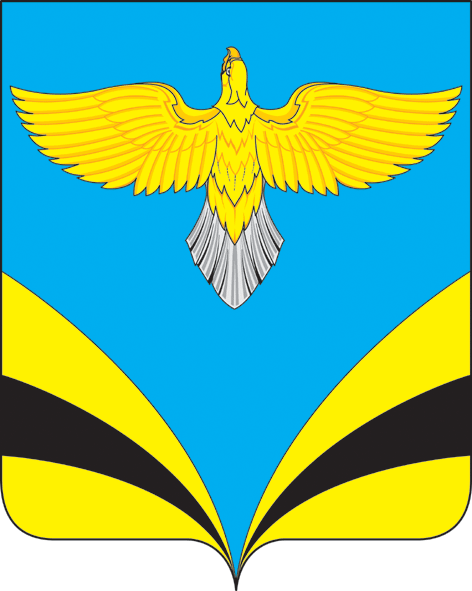 